DESIGNATION DES ARBITRES	Ligue « II »  Professionnelle « Senior »	MATCHS CLASSEMENTS DIMANCHE 17 AVRIL 2016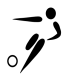 RencontreRencontreHeureTerrainArbitre1er  Assistant2ème Assistant4ème ArbitreCommissaireDIMANCHE 17 AVRIL 2016DIMANCHE 17 AVRIL 2016DIMANCHE 17 AVRIL 2016DIMANCHE 17 AVRIL 2016DIMANCHE 17 AVRIL 2016DIMANCHE 17 AVRIL 2016DIMANCHE 17 AVRIL 2016DIMANCHE 17 AVRIL 2016DIMANCHE 17 AVRIL 2016ASASSS14 H 30ARIANA Synthétique Huis-ClosKSIAA MAHMOUDHSIN ABDELMAJIDMAHOUACHI WAELABDELLAOUI FRAJFIRCHICHI AHMEDSCBACSK14 H 30BEN AROUS « Gazon »BOUZID BILELNASRI ALIBENNENI BILELOMRI MEHERNEBLI MONCEFGSCSM’S14 H 30GROMBALIA « Municipale »CHALLOUF MOUSLEMMALOUCH MOHAMEDBRIDAA AMARCHEBBI AHMEDLAZRAG TAOUFIKUSSILOK14 H 30SELLIANA « Gazon »JEAET HAMZAMOULEHI TARAKNEFZI SABEURSLOUMA MOURADSEHLI FERIDEMMUSSB14 H 30EL MAHDIA « Gazon »BEN ROMDHAN MOHAMEDTRABELSSI WAJDIDEREOUICH M.AMINEFEHRI M . ALINEFFETI NEJIBASDESHS14 H 30DJERBA HOUMET ESSOUKBEL H . ALI TAOUFIKMEHDI M.ALICHERAIT MOHAMEDAROUI MOHAMEDCHABCHOUB  ALI